Work Hours – 20 hours PW, 1000 to 1400 Monday to Friday (flexible by arrangement). In addition, the appointed person is expected to contribute to evening support (up to 8pm) as required by the Principal. This will only be necessary for specific school functions e.g. Open Evening, appropriate notice will be given, and will be limited to 3 occasions each year for each member of staff. This role and responsibility will be reviewed on an annual basis and tasks may be added or removed depending on the needs of the College and in response to National demands after consultation with the post holder.To be fully aware of and understand the duties and responsibilities arising from the Children’s Act 2004 and Working Together in relation to child protection and safeguarding children and young people as this applies to the worker’s role within the organisation, and the principles of safeguarding as they apply to vulnerable adults in relation to the worker’s role. To ensure the worker’s line manager is made aware and kept fully informed of any concerns which the worker may have in relation to safeguarding and/or child protection. Reporting to	: 	Head of English and SLTMarch 2021Ernest Bevin CollegeJob Description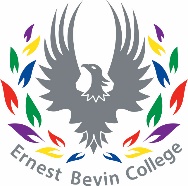 Title: School Librarian Salary Scale: Scale 3-4 SP5-10 £11,134- £12,173 pro-rata 20 hours p/w TTO (39 weeks) Supported by and reporting to: Head of English and SLT Assisted by: Teachers and non-teaching staffJob PurposeEmpower students to be critical thinkers, enthusiastic readers, skilful researchers and ethical users of information Personal and Professional Conduct Treat students with dignity, building relationships rooted in mutual respect, and at all times observing proper boundaries as appropriateHave regard to the need to safeguard students’ well-being, in accordance with statutory provisionsShow tolerance of and respect for the rights of othersPromote fundamental British values, including democracy, the rule of law, individual liberty and mutual respect, and tolerance of those with different faiths and beliefsEnsure that personal beliefs are not expressed in ways which exploit students’ vulnerability or might lead them to break the lawHave a proper and professional regard for the ethos, policies and practice of the college and maintain high standards in their own attendance and punctualityKey Responsibilities Management of the school library, its environment, electronic and hard copy resources to provide a comprehensive, effective and up to date library service that is accessible to all students.Have a passion for books and an ability to communicate that passion to secondary school-aged boys To manage the reading programmes and intervention programmes for students.Work closely with teachers to provide information and materials to support classroom delivery Be an educator of information literacy both in the LRC and in classroomsEnsure that the LRC is fully stocked, sourcing and providing estimates for new materials.Actively promote the LRC and a love of reading including through: organising visits, readings, seminars, competitions and other events Contribute to tutor time readingArrange materials for effective retrieval, including systematic indexing, classification and cataloguing of all the school’s resources.Management and promotion of the ‘Accelerated Reader’ programme, or equivalent Guide and assist students with the choice of literature that meets age, curricular and appropriate abilityBe a proactive and creative ambassador for literacy across the college so that any stakeholder would immediately recognise the School’s commitment to literacy when walking around the CollegeTo carry out regular maintenance of library stock including withdrawals and stock replacement to maintain a relevant collection that supports all learnersTo work flexible hours, including evening work (parents’ evenings) / or occasional weekend work as required To comply with any reasonable request from a manager to undertake other duties commensurate with the postTo participate in professional and personal development programmes as required, including training and performance management review To contribute to the overall ethos/work/aims of the collegeTo be aware of, and comply with Safeguarding, Health & Safety; Security; Confidentiality and Data Protection policies and procedures reporting all concerns to an appropriate member of senior leadership team. To support the College’s Equality and Diversity Policy To appreciate and support the work of other professionals Ernest Bevin CollegeScale 3-4 Sp5-10 £11,134- £12,173 pro-rataHours: 20 Hours per week, 39 weeks a year (Term time only) Person Specification School Librarian and Resource ManagerCRITERIAESSENTIALDESIRABLEQUALIFICATIONSGraduateQualified LibrarianEXPERIENCE, KNOWLEDGE AND SKILLSMinimum 2 years’ experience in a libraryExperience of promoting literacy in creative and engaging ways in a school or other workplace Must be organised and able to work autonomouslyExcellent digital skillsExperience of leading training of staff  Understand and respect lines of communication in a busy environmentGood interpersonal skills and professional confidenceAble to cope with potentially challenging situations Work well in a team and independentlyHighly organised, flexible and observant Computer literate, excellent record keeping, and good organisational skillsPrevious experience as a Librarian or Library assistant in a schoolExperience of working with parents to promote family literacy PERSONAL QUALITIES AND CHARACTERISTICS Commitment to own learning and development Commitment to raising standards in literacy across the collegeA passionate belief that boys DO read Work in ways that promote equality of opportunity, participation, diversity and responsibilityEnjoy working with boysAbility to deal with difficult situations in a calm and helpful mannerProfessional, proactive and adaptable attitudeA commitment to abide by and promote the College’s Safeguarding Equal Opportunities, Health and Safety, Child Protection PoliciesThe postholder will require an enhanced DBS 